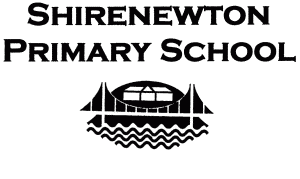 CRIW CYMRAEG AGENDA/MINUTES/ACTIONSYma: Oliver J, Ffion, Betsi (minute taker), Olivia, Ava D, Huw, Lily, Evie C, Jack G (chair), Mrs Mitchell, Ddim yma:  Mrs Stephens, Iestyn, BenSiarad am:New phrases for Bwrdd Sgriblio :FP = Pa chwaraeon wyt ti’n hoffi? (What sport do you like?)KS2 = Beth ydy dy hoff pwnc? (What’s your favourite subject?)Staff to focus on Wythnos yma: Targed Naw (welsh across curriculum): “Aspects of at least 2 other areas of learning are taught through the medium of welsh in all classes”  (Use IRIS & upload evidence to Cymraeg Campus folder)We practised our assembly script All teachers should ask CC to use this and once proficient record it and put in Cymraeg Campus folder targed pumpWe need to redo the listening to welsh learning walk – pwy?  Volunteers = Betsi, Jack,  Huw, Evie, OliviaHow can we encourage more spoken Welsh? All staff need to encourage it. Teachers could give rewards e.g.  amser aur just for those that try hardNext meeting: 2 weeks                                      Dyddiad: 04.05.22Ble: Hall Amser:  2:15 – 2:45